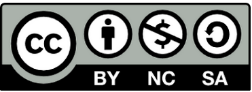 FGA Montérégie Quelles ressources de ton centre peuvent-elles t’aider ? Qu’est-ce qu’elles pourront faire pour toi ?Quelles ressources externes du centre peuvent-elles t’aider à mieux apprendre ? Qu’est-ce qu’elles pourront faire pour toi ?Quelle approche pédagogique fonctionne le mieux pour vous ? Expliquez pourquoi.Comment définiriez-vous votre style d’apprentissage? ExpliquezQu’est-ce que vous avez appris sur le fonctionnement de la mémoire?Comment qualifieriez-vous votre motivation face à votre parcours au centre? Comment qualifieriez-vous votre organisation du travail scolaire ?Comme apprenant, quels sont vos forces, vos difficultés, vos besoins ?Quelle stratégie socioaffective souhaitez-vous adopter pour mieux apprendre?  Quelle stratégie cognitive souhaitez-vous adopter pour mieux apprendre?  Quelle stratégie métacognitive souhaitez-vous adopter pour mieux apprendre?Quelle stratégie de gestion du temps souhaitez-vous adopter pour mieux apprendre?Quels sont vos objectifs d’apprentissage ?Quels sont vos priorités à court et moyen terme ?De quelles ressources aurez-vous besoin ?Quel est votre échéance ?Quelles mesures de suivi comptez-vous mettre en place ?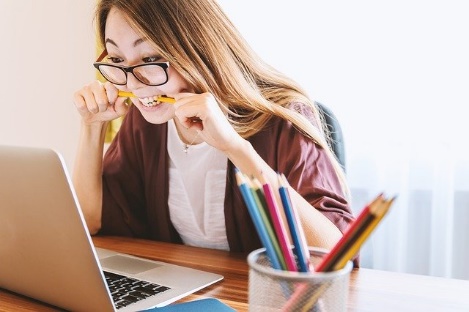 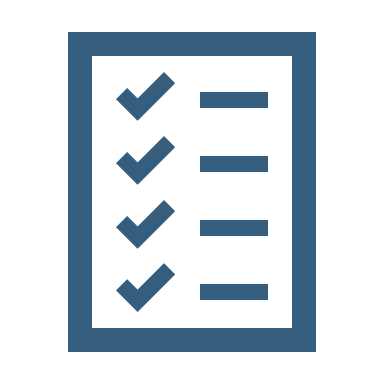 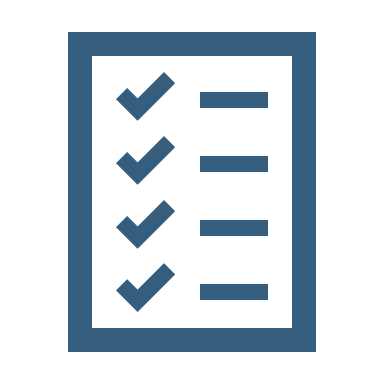 Journal de bordTout au long du cours EVR-5003, vous utiliserez ce journal de bord pour noter les moyens, les stratégies et les ressources qui pourraient vous aider à mieux apprendre. Il peut s’agir de moyens que vous utilisez déjà ou de nouveaux que vous allez découvrir. À la fin du cours, vous allez présenter ces moyens dans le cadre d’une prise de parole d’environ 5 minutes. Vous pourrez naturellement utiliser le présent cahier afin de préparer votre présentation.